Lawrence K. Crowe Undergraduate Advisor AwardCollege of Agricultural Sciences and Natural ResourcesNomination Cover FormInstructions: Please submit electronically in PDF or Word format a completed nomination cover form with supporting materials to: casnr@unl.edu Due: 5 pm, Monday, March 22, 2021Supporting materials:Nominator’s letter (no more than 2 pages, double spaded)Nominee’s Philosophy and Approach statement (no more than 2 pages, double spaced)Statements on:Nominee’s involvement in student activities, undergraduate research, and/or internshipsSelf-development efforts and creative activitiesBrief history of nominee’s advising activitiesLetters of Recommendation and support fromfaculty, staff and/or administration current student adviseesformer student advisees (alumni) A maximum of nine letters total (i.e., up to three letters from each group) can be included in the nomination packet. Nominee's name:        Nominee's full address:        Telephone number:       	Email:        Unit:       Nominator’s Name:       Nominator’s full address:       Telephone number:       	Email:        Nominator’s relationship to nominee (e.g., advisor, unit administrator, etc.):Signature (insert signature image)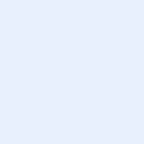 